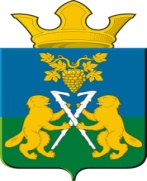  АДМИНИСТРАЦИЯ НИЦИНСКОГО СЕЛЬСКОГО ПОСЕЛЕНИЯСЛОБОДО-ТУРИНСКОГО МУНИЦИПАЛЬНОГО РАЙОНА СВЕРДЛОВСКОЙ ОБЛАСТИП О С Т А Н О В Л Е Н И Еот 31 мая 2013 годас.Ницинское                                                                                                №58Об утверждении сводного Перечня муниципальных услуг (функций), предоставляемых органами местного самоуправления Ницинского сельского поселения, муниципальными учреждениями, подлежащих переводу в электронный видВ целях реализации Федерального закона от 27.07.2010 года № 210-ФЗ «Об организации предоставления государственных и муниципальных услуг», распоряжения Правительства Свердловской области от 16.04.2012 № 637-РП «Об организации перевода в электронный вид государственных и муниципальных услуг во исполнение распоряжений Правительства Российской Федерации от 17.12.2009 № 1993-р, от 28.12.2011 № 2415-р» ПОСТАНОВЛЯЮ: 1. Утвердить сводный Перечень  муниципальных услуг, предоставляемых органами местного самоуправления Ницинского сельского поселения, муниципальными учреждениями, подлежащих переводу в электронный вид (прилагается).	2. Разместить настоящее постановление на официальном сайте Ницинского сельского поселения в сети Интернет.       	3. Контроль за исполнением настоящего постановления оставляю за собой. Глава администрации Ницинскогосельского поселения                                                                          С.Г.КостенковУТВЕРЖДЕН:постановлением администрацииНицинскогосельского поселения от 31.05.2013г №58П Е Р Е Ч Е Н Ь муниципальных услуг (функций) органов местного самоуправления Ницинского сельского поселения Слободо-Туринского муниципального района Свердловской области для размещения в Сводном реестре государственных и муниципальных услуг (функций)№п/п№п/пНаименование муниципальной услуги 
(функции)Нормативный правовой акт, устанавливающий полномочие органа местного самоуправленияОрган местного самоуправления, предоставляющий муниципальную услугу 
(исполняющий муниципальную функцию)Распоряжение Правительства Российской Федерации от 17 декабря . № 1993-рРегулирование цен (тарифов) на товары (услуги)Регулирование цен (тарифов) на товары (услуги)Регулирование цен (тарифов) на товары (услуги)Регулирование цен (тарифов) на товары (услуги)Регулирование цен (тарифов) на товары (услуги)Регулирование цен (тарифов) на товары (услуги)11Установление тарифов на услуги, предоставляемые муниципальными предприятиями и учреждениямиПункт 4 части 1 статьи 17 Федерального закона от 6 октября . № 131-ФЗАдминистрация Ницинского сельского поселенияАрхивный фондАрхивный фондАрхивный фондАрхивный фондАрхивный фондАрхивный фонд22Предоставление оформленных в установленном порядке архивных справок или копий архивных документов, связанных с социальной защитой граждан, предусматривающей их пенсионное обеспечение, а также получение льгот и компенсаций в соответствии с законодательством Российской ФедерацииПункт 1 части 3  статьи 4 Федерального закона от 22 октября 2004 г. № 125 «Об архивном деле в Российской Федерации»Администрация Ницинского сельского поселенияЗемельные отношенияЗемельные отношенияЗемельные отношенияЗемельные отношенияЗемельные отношенияЗемельные отношения33Предоставление в собственность, постоянное (бессрочное) пользование, в безвозмездное пользование, аренду земельных участков, находящихся в собственности муниципального образования, юридическим лицам и гражданам, включая: приобретение земельных участков из земель сельскохозяйственного значения, находящихся в муниципальной собственности, для создания фермерского хозяйства и осуществления его деятельностиПункт 3 части 1 статьи 14, пункт 3 части 1 статьи 15, пункт 3 части 1 статьи 16 Федерального закона от 6 октября . № 131-ФЗЧасть 2 статьи 11 Земельного Кодекса Российской ФедерацииАдминистрация Ницинского сельского поселенияПункт 56 распоряжение Правительства Российской Федерации от 17 декабря . № 1993-р44Предоставление информации об объектах недвижимого имущества, находящегося в муниципальной собственности и предназначенной для сдачи в аренду с торговПункт 3 части 1 статьи 14, пункт 3 части 1 статьи 15, пункт 3 части 1 статьи 16 Федерального закона от 6 октября . № 131-ФЗАдминистрация Ницинского сельского поселенияПункт 52 распоряжение Правительства Российской Федерации от 17 декабря . № 1993-р55Предоставление однократно бесплатно в собственность граждан земельных участков находящихся в муниципальной собственности, и земельных участков, государственная собственность на которые не разграничена, для индивидуального жилищного строительстваЗакон Свердловской области от 07.07.2004 №18-ОЗ «ОБ особенностях регулирования на территории Свердловской области земельных отношений»; Решение Думы Ницинского сельского поселения от 25.05.2010 г №70Администрация Ницинского сельского поселения66Предоставление разрешений на условно разрешённый вид использования земельного участка или объекта капитального строительстваЗемельный кодекс РФАдминистрация Ницинского сельского поселенияАвтотранспорт и дорогиАвтотранспорт и дорогиАвтотранспорт и дорогиАвтотранспорт и дорогиАвтотранспорт и дорогиАвтотранспорт и дороги77Выдача специального разрешения на движение по автомобильным дорогам местного значения Ницинского сельского поселения Слободо-Туринского муниципального района Свердловской области транспортного средства, осуществляющего перевозки тяжеловесных и (или) крупногабаритных грузовПункт 5 статьи 14, пункт 5 статьи 15, пункт 5 статьи 16 Федерального закона от 6 октября . № 131-ФЗАдминистрация Ницинского сельского поселения88Выдача специального разрешения на движение по автомобильным дорогам местного значения Ницинского сельского поселения Слободо-Туринского муниципального района Свердловской области транспортного средства, осуществляющего перевозки опасных грузовПункт 5 статьи 14, пункт 5 статьи 15, пункт 5 статьи 16 Федерального закона от 6 октября . № 131-ФЗАдминистрация Ницинского сельского поселения99Предоставление пользователям автомобильных дорог местного значения информации о состоянии автомобильных дорог Пункт 5 части 1 статьи 14, пункт 5 части 1 статьи 15, пункт 5 части 1 статьи 16 Федерального закона от 6 октября . № 131-ФЗ Администрация Ницинского сельского поселенияГражданская оборона и ЧСГражданская оборона и ЧСГражданская оборона и ЧСГражданская оборона и ЧСГражданская оборона и ЧСГражданская оборона и ЧС1010Организация и осуществление мероприятий по гражданской обороне, защите населения и территории Ницинского сельского поселения от чрезвычайных ситуаций природного и техногенного характера, включая поддержку в состоянии постоянной готовности к использованию систем оповещения населения об опасности, объектов гражданской обороны, создание и содержание в целях гражданской обороны запасов материально-технических, продовольственных, медицинских и иных средствПункт 23 части 1 статьи 14 Федерального закона от 6 октября 
2003 г. № 131-ФЗАдминистрация Ницинского сельского поселенияКультураКультураКультураКультураКультураКультура1111Предоставление доступа к оцифрованным изданиям, хранящимся в библиотеках, в том числе к фонду редких книг, с учетом соблюдения требований законодательства Российской Федерации об авторских и смежных правахПункт 11 части 1 статьи 14, пункт 19 части 1 статьи 15, пункт 16 части 1 статьи 16 Федерального закона от 6 октября . № 131-ФЗМКУК «Ницинский КДЦ»Пункты 45, 46 распоряжение Правительства Российской Федерации от 17 декабря . № 1993-р1212Предоставление доступа к справочно-поисковому аппарату библиотек, базам данныхПункт 11 части 1 статьи 14, пункт 19 части 1 статьи 15, пункт 16 части 1 статьи 16 Федерального закона от 6 октября . № 131-ФЗМКУК «Ницинский КДЦ»Пункты 45, 46 распоряжение Правительства Российской Федерации от 17 декабря . № 1993-р1313Предоставление информации о проведении ярмарок, выставок народного творчества, ремёсел на территории Ницинского сельского поселенияПункт 17 части 1 статьи 16 Федерального закона от 6 октября . № 131-ФЗМКУК «Ницинский КДЦ»Пункт 44 распоряжение Правительства Российской Федерации от 17 декабря . № 1993-р1414Предоставление информации о культурно – досуговых услугах на территории Ницинского сельского поселенияПункт 17 части 1 статьи 16 Федерального закона от 6 октября . № 131-ФЗМКУК «Ницинский КДЦ»Пункт 44 распоряжение Правительства Российской Федерации от 17 декабря . № 1993-рСоциальное обслуживаниеСоциальное обслуживаниеСоциальное обслуживаниеСоциальное обслуживаниеСоциальное обслуживаниеСоциальное обслуживание1515Приём заявлений и документов, а также постановка граждан на учет в качестве нуждающихся в жилых помещениях на условиях социального наймаПункт 6 части 1 статьи 14, пункт 6 части 1 статьи 16 Федерального закона от 6 октября . 
№ 131-ФЗАдминистрация Ницинского сельского поселенияПункт 30 распоряжения Правительства Российской Федерации от 17 декабря . № 1993-р1616Предоставление ритуальных услугПункт 22 части 1 статьи 14, пункт 17 части 1 статьи 15, пункт 23 части 1 статьи 16 Федерального закона от 6 октября .  № 131-ФЗМУП «Ницинское ЖКХ»Физкультура и спортФизкультура и спортФизкультура и спортФизкультура и спортФизкультура и спортФизкультура и спорт1717Организация и проведение официальных физкультурно-оздоровительных и спортивных мероприятий на территории Ницинского сельского поселенияПункт 14 части 1 статьи 14, пункт 26 статьи 15, пункт 19 части 1 статьи 16 Федерального закона от 6 октября . № 131-ФЗАдминистрация Ницинского сельского поселенияСтроительствоСтроительствоСтроительствоСтроительствоСтроительствоСтроительство18Выдача разрешений на строительство, реконструкцию объектов капитального строительства, расположенных на территории Ницинского сельского поселенияВыдача разрешений на строительство, реконструкцию объектов капитального строительства, расположенных на территории Ницинского сельского поселенияПункт 5 части 1 статьи 8 Градостроительного кодекса Российской Федерации Администрация Ницинского сельского поселения19Предоставление разрешения на отклонение от предельных параметров разрешенного строительства, реконструкции объекта капстроительстваПредоставление разрешения на отклонение от предельных параметров разрешенного строительства, реконструкции объекта капстроительстваЧасть 20 статьи 51 Градостроительного кодекса Российской ФедерацииАдминистрация Ницинского сельского поселения20Выдача градостроительных планов земельных участковВыдача градостроительных планов земельных участковПункт 5 части 1 статьи 8 Градостроительного кодекса Российской ФедерацииАдминистрация Ницинского сельского поселения21Присвоение адреса объекту недвижимости Присвоение адреса объекту недвижимости Пункт 21 части 1 статьи 14, пункт 27 части 1 статьи 16 Федерального закона от 6 октября . № 131-ФЗАдминистрация Ницинского сельского поселения22Выдача разрешений на установку рекламных конструкцийВыдача разрешений на установку рекламных конструкцийПодпункт 15.1 пункта 15 части 1 статьи 15, подпункт 26.1 части 1 статьи 16  Федерального закона от 6 октября .  № 131-ФЗАдминистрация Ницинского сельского поселенияПункт 58 распоряжения Правительства Российской Федерации от 17 декабря . № 1993-р23Заключение договора на установку и эксплуатацию рекламной конструкции на земельном участке, здании или ином недвижимом имуществе, находящемся в муниципальной собственностиЗаключение договора на установку и эксплуатацию рекламной конструкции на земельном участке, здании или ином недвижимом имуществе, находящемся в муниципальной собственностиПодпункт 15.1 пункта 15 части 1 статьи 15, подпункт 26.1 части 1 статьи 16  Федерального закона от 6 октября .  № 131-ФЗПункт 5.1. пункта 5 части 1 статьи 19 Федерального закон от 13 марта . № 38-ФЗ «О рекламе»Администрация Ницинского сельского поселения24Выдача разрешений на ввод в эксплуатацию при осуществлении строительства, реконструкции объектов капитального строительства, расположенных на территории поселенияВыдача разрешений на ввод в эксплуатацию при осуществлении строительства, реконструкции объектов капитального строительства, расположенных на территории поселенияПодпункт 4,5 пункта 3 статьи 55 Градостроительного кодекса РФАдминистрация Ницинского сельского поселенияЖилищно-коммунальное хозяйство, имущественный комплексЖилищно-коммунальное хозяйство, имущественный комплексЖилищно-коммунальное хозяйство, имущественный комплексЖилищно-коммунальное хозяйство, имущественный комплексЖилищно-коммунальное хозяйство, имущественный комплексЖилищно-коммунальное хозяйство, имущественный комплекс2525Сбор, вывоз бытовых отходовПункт 18 части 1 статьи 14,пункт 14 части 1 статьи 15,пункт 24 части 1 статьи 16 Федерального закона от 6 октября 2003 г. № 131-ФЗМУП «Ницинское ЖКХ»2626Предоставление информации о порядке предоставления жилищно-коммунальных услуг населениюСтатья 14 Жилищного кодекса Российской Федерации МУП «Ницинское ЖКХ»Пункт 48 распоряжения Правительства Российской Федерации от 17 декабря . № 1993-р2727Выдача документов (единого жилищного документа, копии финансово-лицевого счета, выписка из домовой книги,  карточки учета собственника жилового помещения, справок и иных документов)Статья 14 Жилищного кодекса Российской Федерации МУП «Ницинское ЖКХ»Пункт 50 распоряжения Правительства Российской Федерации от 17 декабря . № 1993-р2828Выдача документов (выписка из похозяйственной книги, справки из похозяйственной книгивыписка из домовой книги) Статья 14 Жилищного кодекса Российской Федерации Администрация Ницинского сельского поселения2929Приватизация жилого помещения муниципального жилищного фондаПункт 3 части 1 статьи 14, пункт 3 части 1 статьи 15, пункт 3 части 1 статьи 16 Федерального закона от 6 октября . № 131-ФЗАдминистрация Ницинского сельского поселения3030Предоставление жилого помещения муниципального жилого фонда по договору найма в специализированном жилищном фондеПункт 3 части 1 статьи 14 Федерального закона от 6 октября . № 131-ФЗАдминистрация Ницинского сельского поселения3131Прием заявлений и выдача документов о согласовании переустройства и (или) перепланировки жилого помещения на территории Ницинского поселенияПункт 7 статьи 14 Жилищного кодекса Российской Федерации Администрация Ницинского сельского поселенияПункт 47 распоряжения Правительства Российской Федерации от 17 декабря . № 1993-р3232Принятие документов и выдача разрешений о переводе или об отказе в переводе жилового помещения в нежилое или нежилого помещения в жилое помещениеПункт 6 статьи 14 Жилищного кодекса Российской ФедерацииАдминистрация Ницинского сельского поселенияПункт 49 распоряжения Правительства Российской Федерации от 17 декабря . № 1993-р3333Признание в установленном порядке жилых помещений муниципального жилищного фонда непригодными для проживанияПункт 8 статьи 14 Жилищного кодекса Российской ФедерацииАдминистрация Ницинского сельского поселения3434Контроль за соблюдением установленного порядка управления и распоряжения имуществом, находящимся в муниципальной собственностиЧасть 1 статьи 38 Федерального закона от 6 октября 2003 г. № 131-ФЗАдминистрация Ницинского сельского поселения3535Предоставление муниципального имущества в аренду без проведения торговГлава 5 Федерального закона № 135-ФЗ от 26.07.2006г «О защите конкуренции»Администрация Ницинского сельского поселенияВодные отношенияВодные отношенияВодные отношенияВодные отношенияВодные отношенияВодные отношения3636Информирование населения об ограничениях использования водных объектов общего пользования, расположенных на территории Ницинского сельского поселения, для личных и бытовых нуждПункт 36 части 1 статьи 16 Федерального закона от 6 октября 2003 г. № 131-ФЗАдминистрация Ницинского сельского поселенияМалый и средний бизнес, инвестиционные проектыМалый и средний бизнес, инвестиционные проектыМалый и средний бизнес, инвестиционные проектыМалый и средний бизнес, инвестиционные проектыМалый и средний бизнес, инвестиционные проектыМалый и средний бизнес, инвестиционные проекты3737Создание условий для расширения рынка сельскохозяйственной продукции, сырья и продовольствия, содействие развитию малого и среднего предпринимательстваПункт 33 части 1 статьи 16 Федерального закона от 6 октября 2003 г. № 131-ФЗАдминистрация Ницинского сельского поселения3838Оказание поддержки социально ориентированным некоммерческим организациям, благотворительной деятельности и добровольчеству, содействие деятельности некоммерческих организаций, выражающих интересы субъектов малого и среднего предпринимательства, и структурных подразделений указанных организацийПункт 33 части 1 статьи 16 Федерального закона от 6 октября 2003 г. № 131-ФЗПункт 4 статьи 11 Федерального закона от 24 июля . № 209-ФЗ «О развитии малого и среднего предпринимательства в Российской Федерации»Администрация Ницинского сельского поселения